Hier sind eine Reihe von Verständnisfragen zum Film ...                                       Name:_________________________by AK #Kappenberg -AKKappenberg
Bestimmung der molaren Masse von MgA08a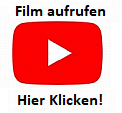 